ÚVODDROGYupravené nebo neupravené, konzervované rostliny nebo jejich části, živočichové nebo jejich části nebo produkty metabolismu rostlin, živočichů a mikroorganismů (např. škrob, sliz, med)nejčastější způsob konzervace je sušeníDrogy podle strukturydrogy s organizovanou strukturou – tvořené jednotlivými rostlinnými částmi s rozlišitelnou stavbou nebo pletivydrogy amorfní – bez buněčné struktury (produkty metabolismu – fyziologické nebo patologické, např. med, vosk, pryskyřice, balzámy apod.)Názvosloví drogbinomické – první část názvu vyjadřuje mateřskou rostlinu (název odvozen většinou z rodového, příp. druhového jména rostliny), druhá část názvu vyjadřuje rostlinný orgán. První část názvu se skloňuje podle pravidel latinské gramatiky (genitiv sg. dle vzoru příslušné deklinace).
např.
rostlina Sambucus nigraSambuci flos
rostlina Quercus roburQuercus cortex (pozor! název Quercus je nesklonný)
rostlina Tussilago farfaraFarfarae folium
rostlina Atropa belladonnaBelladonnae radixPozor na starší názvosloví – na prvním místě se psal orgán rostliny! např. Flos sambuci, Radix belladonnae, … (viz učebnice Tomko a kol.: Farmakognózia)odlišení druhu rostliny – využívá se rodový i druhový název, např. 
rostlina Digitalis lanataDigitalis lanatae folium
rostlina Digitalis purpureaDigitalis purpureae foliumPozor! např. na Absinthii herba – z Artemisia absinthium, ALE! 
Artemisiae herba – z Artemisia vulgarisPřídavné jméno v názvu drogy stojí až za podstatným jménem, např. 
bílý vosk = Cera alba
arabská guma = Gummi arabicumVýjimky v názvosloví drog:jednoslovné názvy – např. Lycopodium, Aloevíceslovné (tj. drogu tvoří více částí rostliny) – např. Crataegi folium cum flore, Taraxaci radix cum herbaodlišné názvy drog, např.:rostlina Glycyrrhiza glabra – droga Liquiritiae radixrostlina Rosa canina – droga Cynosbati fructusDrogy z nadzemních rostlinných orgánůFolium – drogu tvoří celý list; např. Boldo folium, Betulae folium, Plantaginis folium, Digitalis lanatae folium, Uvae ursi folium, …Flos – drogu tvoří celé květy nebo jejich části (korunní plátky), ale i celá květenství; např. Malvae flos, Tiliae flos, Sambuci flos, Matricariae flos, Lupuli flos, ...Herba – drogu tvoří celá nadzemní část rostliny, tj. stonek s listy a květy; např. Marrubii herba, Hyperici herba, Menthae piperitae herba, Absinthii herba, Equiseti herba, …Fructus – drogu tvoří plod nebo celá plodenství, nebo i plody nepravé; např. Coriandri fructus, Sennae fructus, Papaveris fructus, Cynosbati fructus, …Pericarpium – drogu tvoří oplodí; např. Aurantii pericarpium, Phaseoli pericarpium (používá se také název „Phaseoli fructus sine semine“)Semen – drogu tvoří semeno nebo i jeho část; např. Colae semen, Lini semen, Psyllii semenCortex – drogu tvoří všechny druhy pletiv nad kambiem; např. Cinchonae cortex, Salicis cortex, Quercus cortex, Frangulae cortex, …Lignum – drogu tvoří jen dřevní část rostliny (xylém); např. Juniperi lignum, Quassiae lignumStrobilus – drogu tvoří jen „šištice“; např. Lupuli strobili (zde „šištice“ = hlávky samičích květů – lékopisný název drogy je Lupuli flos)Caulis – drogu tvoří jen stonek, např. Akebiae caulisStipes – drogu tvoří jen stopkaSpica – drogu tvoří jen květenství, např. Prunellae spicaGemma – drogu tvoří jen pupen, např. Betulae gemmaSporae – drogu tvoří jen výtrusy; např. Lycopodii sporae (používá se spíše jednoslovný název „Lycopodium“)Glandulae – drogu tvoří jen žlázky, např. Lupuli glandulaeRamulus cum uncis – větvička s trny, např. Uncariae ramulus cum uncisDrogy z podzemních rostlinných orgánůDříve byly drogy ze všech podzemních orgánů označovány jednotně názvem RADIX. Nyní je definována správná rostlinná část:Radix – označuje drogu tvořenou samotným kořenem, resp. kořeny, případně oddenkem s kořeny; např. Liquiritiae radix, Valerianae radix, Veratri albi radix, Ginseng radix, …Rhizoma – označuje drogu tvořenou pouze oddenky; např. Bistortae rhizoma, Tormentillae rhizoma, Calami aromatici rhizoma, …Bulbus – označuje drogu tvořenou cibulemi; např. Scillae bulbusTuber – označuje drogu tvořenou hlízami; např. Aconiti tuber, Colchici tuberNázvosloví rostlinných produktů						PříkladyAmylum – škrob				Solani amylum, Tritici amylum, …Balsamum – balzám			Balsamum peruvianum, Balsamum canadenseResina – pryskyřice			Jalapae resinaOleoresina – oleopryskyřice		Capsici oleoresinaGummi – guma = klovatina		Gummi arabicum (= Acaciae gummi)Gummiresina – klejopryskyřice	Gummiresina myrrhaCera – vosk				Cera alba, Cera lanae, Cera carnauba, …Oleum – olej				Helianthi oleum, Ricini oleum, …
(pozor! dříve i označení pro silici)Etheroleum – silice			Eucalypti etheroleum, Lavandulae etheroleum, …Pix – dehet				Pix lithantracis, Fagi pix, Betulae pixNázvosloví – nejčastěji používaná přídavná jménanaturalis – přírodnírecens – čerstvýsiccus – suchý, sušenýfluidum – tekutýpulveratus – práškovanýmundatus – loupanýmaturus – zralýimmaturus – nezralýamarus – hořkýdulcis – sladkýPřehled farmakologických účinků drog (farmakoterapeutické skupiny)Pěstování a sběr rostlinpěstování léčivek v kulturách (maloplošné x velkoplošné)sběr divoce rostoucích rostlinna základě dokonalého určení, bez poškození okolínesbírat rostliny chráněné a v chráněných oblastechvzdálenost od zdroje znečištěníorganizace sběru, transportu a navazujících činnostínesbírat na jednom místě vše (ztráta lokalit)znát správný termín sběru, denní dobu, podmínkysbírat jen zdravé rostliny   Nasbírané rostliny je třeba neprodleně konzervovat (nejčastěji sušením).Sušení a zpracování drogJe nutné znát a dodržovat:teplotu sušení (např. siličné drogy do 40 °C)způsob sušenídélku sušenízpůsob skladování (např. alkaloidní drogy zpracovávat a skladovat odděleně od ostatních)správné označeníZměna barvy při sušení:rostliny s neutrální buněčnou šťávou mění svou barvu jen nepatrněrostliny s kyselou buněčnou šťávou rychle tmavnoukvěty s obsahem antokyanů se mění z růžové a červené na fialovou či modrouZkoušení drogřídíme se požadavky lékopisu (ČL 2017, příp. starších verzí) či jiných závazných norem (ČN, EN)zkoušky totožnostizkoušky na čistotustanovení obsahuDůležitý je správný odběr vzorku.Zkoušky totožnostismyslové (organoleptické) zkoušky – využíváme naše smysly (čich, zrak, hmat; chuť pouze výjimečně)mikroskopické určení drogy – definujeme základní anatomickou stavbu rostlinného orgánu, zaměřujeme se na charakteristické znakyfyzikálně-chemické metody – jednoduché chemické reakce nebo tenkovrstvá chromatografie, instrumentální metody (spektroskopické metody, HPLC, GC)Zkoušky na čistotucizí příměsiztráta sušenímcelkový popelpopel nerozpustný v HCloptická otáčivostindex lomuStanovení obsahukolorimetrické metodygravimetrické metodytitrační metodybiologické metodyHPLC, GCPříprava mikroskopických preparátů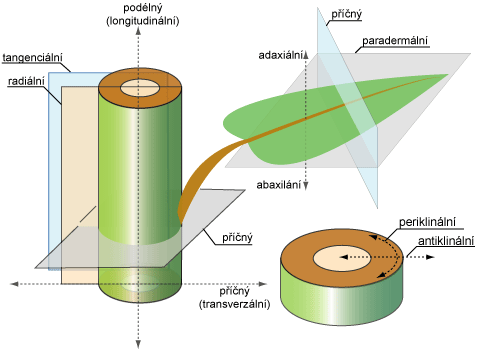 dočasné mikroskopické preparátynativní i barvenétrvalé mikroskopické preparátyřezy – kořeny, stonky, kůry, listy, dřevotransverzální (příčný)tangenciální (podélný)radiální (poloměrový)plošné preparáty (paradermální) – listy, květyZpůsoby řezáníruční – žiletka, skalpelpomocí mikrotomumikrotom sáňkovýmikrotom rotačnímikrotom zmrazovacíPostup přípravy trvalého preparátuzměkčení a konzervacealkohol-glycerolová směs, chlordioxid v kyselině octové, formaldehydfixaceokamžité zastavení životních pochodůfixační směsi – FAA (formaldehyd, ledová kyselina octová, 50–70% alkohol v poměru 1:1:18), kyselina chromovávyjasněníchloralhydrát, peroxid vodíku, glycerolzpevnění objektudehydratace alkoholovou řadouzalévání do parafinuzalévání do želatinyzmrazovánířezání a lepenílepíme směsí bílku a glycerolu 1:1barvenípřed barvením musíme odstranit parafin zavodněním alkoholovou řadoupodle postupu rozlišujeme barveníprogresivní, regresivní, simultánní, sukcedánnípodle výsledku rozlišujeme barvení:difuzní, diferenciačnífloroglucinol, kyselina pikrová, roztok jódu, safranin, fuchsin, chlorid železitý, kongočerveňuzavíráníje nutné opět odvodnitkanadský balzám, pryskyřice, tekutý parafinrámečkovánílanolin-kolofoniový tmel, bílek, bezbarvý lak na nehtyMIKROSKOPICKÁ ČÁSTŠKROBY = AMYLAjsou makromolekuly tvořené z jednotek α-D-glukózy, skládají se z lineární ve vodě rozpustné amylózy obsahující vazby -(1→4) a ve vodě bobtnajícího, větveného amylopektinu s vazbami -(1→4) a -(1→6). Za studena škroby málo bobtnají, za tepla vytvářejí koloidní roztok, tzv. škrobový maz (přerušení vazeb mezi micelami škrobových zrn).V rostlinách slouží jako zásobní látky, které se nacházejí především v kořenech a v semenech.Získávají se z rozdrceného materiálu vyplavováním vodou a následnou chemickou úpravou.Použití: pomocné látky při výrobě zásypů, tablet, čípků, mastí             jako dietetika             v potravinářském a chemickém průmyslu – výroba glukózy, dextrinů, výroba lepidelPozorujeme pod mikroskopem ve směsi stejných objemových dílů glycerolu a vody.Solani amylum ČL 2017Solanum tuberosum, Solanaceaelilek bramborVzhled: velmi jemný bílý nebo téměř bílý prášek, bez chuti, bez zápachu, vrzající mezi prsty. Prakticky nerozpustný ve studené vodě a v ethanolu 96%.Mikroskopie: velká zrna nepravidelného tvaru (vejčitá, hruškovitá, lasturovitá), excentricky vrstevnatá, o velikosti obvykle 30–100 μm, patrné mimostředové hilum, nebo zrna kulovitá, koncentricky vrstvená o velikosti 10–35 μm, hilum středové nebo mírně mimostředové.Oryzae amylum ČL 2017Oryza sativa, Poaceaerýže setáVzhled: velmi jemný bílý nebo téměř bílý prášek, vrzající mezi prsty, někdy hrudkovatí. Prakticky nerozpustný ve studené vodě a v ethanolu 96%.Mikroskopie: škrobová zrna mnohostěnná, jednotlivá o velikosti 1–10 μm (nejčastěji 4–6 μm), bez vrstvení, nezřetelná středová trhlina. Jednotlivá zrna jsou často shloučená do vejčitých útvarů o průměru 50–100 μm.Maydis amylum ČL 2017Zea mays, Poaceaekukuřice setáVzhled: matný bílý až slabě nažloutlý velmi jemný prášek, vrzající mezi prsty. Prakticky nerozpustný ve studené vodě a v ethanolu 96%.Mikroskopie: škrobová zrna mnohostěnná hranatá, nepravidelné velikosti (2–23 μm) nebo okrouhlá či kulovitá o velikosti 25–35 μm. Středová trhlina je tvořena zřetelnou dutinou nebo je dvou- až pětipaprsčitá, vrstvení není patrné.Pisi amylum ČL 2017Pisum sativum, Fabaceaehrách setýVzhled: velmi jemný bílý nebo téměř bílý prášek. Prakticky nerozpustný ve studené vodě a v ethanolu 96%.Mikroskopie: škrobová zrna o velikosti 25–45 μm, oválného, někdy nepravidelného nebo ledvinovitého tvaru, dále shluky malých kulovitých zrn o velikosti 5 μm, zrna občas s trhlinou, občas koncentricky vrstevnatá. V polarizovaném světle patrný černý kříž protínající hilum.Tritici amylum ČL 2017Triticum aestivum (syn. Triticum vulgare), Poaceaepšenice setáVzhled: velmi jemný bílý nebo téměř bílý prášek, vrzající mezi prsty. Prakticky nerozpustný ve studené vodě a v ethanolu 96%.Mikroskopie: škrobová zrna dvojí velikosti:– velká zrna nejčastěji čočkovitého tvaru, o průměru 10–60 μm, vrstvení a středové hilum nejsou patrné, zrna mohou být na krajích popraskaná– malá zrna kulovitá nebo mnohostěnná o průměru 2–10 μmKyselou hydrolýzou se získává rozpustný škrob = Amylum solubile, používaný v analytické chemii. Při 200 °C dochází k hydrolýze, vzniká dextrin (použití: ve farm. technologii jako plnivo tablet, pro výrobu lepidel, jako pojivo barev).ČL 2017 – Amylum pregelificatum (škrob předbobtnalý) – je škrob, který se připravuje mechanickou úpravou kukuřičného, bramborového nebo rýžového škrobu za přítomnosti vody za studena nebo po zahřátí do úplného nebo částečného popraskání škrobových zrn a následně usušený.LycopodiumLycopodium clavatum, Lycopodiaceaeplavuň vidlačkaSběr: sbírají se výtrusné klasy se spórami těsně před dozráním (v srpnu), nechají se na slunci dozrát a pak se vytřepávajíDroga: jemný pohyblivý prášek, bledě žluté barvy, lepící se na prsty, plave na vodě a chloroformu, povařením ve vodě se potápí, stejně tak se potápí i v 95% lihuObsah: mastné oleje (až 50 %), membránová látka sporopolenin (= polymerní látka); pryskyřice, kyselina jablečná, citronová; (v nati se nacházejí alkaloidy!)Použití: dříve jako pomocná látka ve farmaceutické technologiiMikroskopie: pozorovat v chloralhydrátu! Výtrusy jsou čtyřstěny se třemi stěnami plochými a jednou silně vyklenutou, se zoubkovanými okraji, na povrchu síťovitá struktura, velikost 
30–35 µm. Pozor! – nezaměnit s pylovými zrny.Faex medicinalisPůvod: promyté hořkých látek zbavené pivní kvasinky Saccharomyces cerevisiae, Saccharomycetaceae, vysušené při teplotě do 40 °C, práškované.Zahříváním léčivých kvasnic se získávají sušené kvasnice – Faex medicinalis siccata, zbavené kvasící schopnosti.Droga: světle žlutý prášek charakteristického zápachu a chutiObsahové látky: bílkoviny (až 45 %), aminokyseliny, polysacharidy (6–17 %), tuky, nukleové kyseliny, vitaminy (hlavně skupiny B)Použití: dietetikum, tonikum, roborans, vitaminiferumMikroskopie: pozorovat ve vodě! Kulaté až oválné buňky o průměru 8–10 µm, někdy je vidět buněčné dělení, cytoplazma je granulovanáMAKROSKOPICKÁ ČÁSTPŘÍRODNÍ VLÁKNA:– vlákna ze semen (bavlna)– vlákna ze stonku (z dřevní části kmene stromů – dřevní celulóza; z lýka – len, konopí, juta)– vlákna z listu (sisal)– vlákna z plodů (kokosové vlákno)Lana gossypii depurata ČL 2017různé druhy rodu Gossypium (např. G. barbadense, hirsutum, arboreum, …), MalvaceaebavlníkVyčištěné, tuku zbavené a vybělené vláknité trichomy (téměř čistá celulóza) ze semen různých druhů bavlníku; jednotlivé druhy se od sebe liší kvalitou a délkou trichomů.Obsahové látky: čistá celulóza = lineární polymer tvořený z jednotek β-D-glukózy vázaných vazbami β-(1→4)Použití: pro velkou sací schopnost jako obvazový materiálCellulosum ligni ČL 2017zplstěná, velmi krátká vlákna čisté vybělené celulózy, vyrobené ze dřeva jehličnanů (např. rodu Pinus, Pinaceae) s příměsí nejvýše 20 % vybělené celulózy vyrobené ze dřeva listnatých stromů. Dřevovina se zbavuje ligninu a získávají se velmi krátká vlákna celulózy, bělí se.Použití: jako obvazový materiálDalší články v ČL 2017:	Cellulosi acetas: částečně nebo úplně O-acetylovaná celulóza; bílý, nažloutlý nebo našedlý prášek nebo granule, hygroskopický. Používaná jako součást plastických fixačních dlah.             Cellulosi pulvis: čištěná, mechanicky rozmělněná celulóza připravená zpracováním α-celulózy získané jako buničina z vláknitého rostlinného materiálu. Bílý nebo téměř bílý jemný nebo zrnitý prášek.             Cellulosum microcrystallinum: čištěná, částečně depolymerovaná celulóza, připravená působením minerálních kyselin na α-celulózu. Bílý nebo téměř bílý jemný nebo zrnitý prášek.Ethylcellulosum, HydroxyethylcellulosumLněné vláknoLinum ussitatissimum, Linaceaelen setýVlákna se získávají z odsemeněných rosených nebo máčených stonků přadného lnu. Jedná se o sklerenchymatické vlákno, které se skládá z klínovitě protáhlých buněk, které patří k nejdelším rostlinným buňkám: délka 25–120 mm, průměr 12–30 μm.Použití: pevné, odolné tkaniny, mají malou tepelnou vodivost, odolné vůči působení slabých kyselin, hniloběČL 2017 Fila non resorbilia steriliaKonopné vláknoCannabis sativa, Cannabaceaekonopí setéJedná se o stonkové vlákno, samčí rostliny poskytují pevnější a jakostnější vlákno než samičí. Sklerenchymatická vlákna vřetenovitého tvaru, na konci zašpičatělá.Použití: výroba odolných textilií, pytloviny, provazů; výroba papíru (bankovky), brikety, utěsňovací materiálJutaCorchorus capsularis, Malvaceaejutovník tobolkatýPevné lýkové vlákno, jedno z nejpoužívanějších na světě. Délka vlákna je 0,8–5 mm, průměr 10–25 μm, barva žlutá až hnědá. Pěstuje se převážně v asijských zemích.Použití: výroba pytlů, provazů, koberců apod.SisalAgave sisalana, Asparagaceaeagáve sisalováPěstuje se v tropických oblastech Asie a Ameriky. Rostlina poskytuje listy až 1,8 metru dlouhé, z nichž se získává vlákno sisal. Jednobuněčná vlákna mnohoúhelníkového tvaru, tuhá, hrubá.Použití: výroba hrubé příze – koberce, provazy, nábytkové tkaniny, masážní žínky.Kokosové vláknoCocos nucifera, Arecaceaekokosovník ořechoplodýZ oplodí se získává vlákno, které je nahnědlé, duté a velmi lehké; odolné proti vlivu mořské vody.Použití: výroba lodních plachet, lan, koberců, rohožíabortivumprostředek vyvolávající potratadaptogenprostředek, který zlepšuje adaptaci lidského organismu na stres jakéhokoliv charakteru, přizpůsobuje organismus na zvýšenou fyzickou a psychickou zátěžadjuvanslátka podporující, zesilující účinek hlavního léčivaadstringensprostředek se stahujícím, svíravým účinkemamarum, amaralátky hořké chuti podporující chuť k jídlu – zvyšují tvorbu a vylučování trávicích šťávanabolikumprostředek podporující asimilační procesy – tvorba stavebních a zásobních látekanaleptikumprostředek povzbuzující činnost životně důležitých orgánů (dýchání, oběhový systém)analgetikumlátka odstraňující nebo zmírňující pocit bolestianalgetikum-antipyretikum – slabé analgetikum, používané pro odstranění slabé bolesti, při horečnatých stavechanalgetikum anodynum – silné (opioidní) analgetikumanestetikumlátka vyvolávající místní nebo celkové znecitlivěníanthelmintikumprostředek proti parazitickým helmintům (tasemnice, hlístice, motolice)antianemikumprostředek využívaný v léčbě anémie, podporující krvetvorbuantiarytmikum, antidysrytmikumlátka upravující (normalizující) srdeční rytmusantiastmatikumprostředek využívaný v léčbě astmatuantidiabetikumprostředek využívaný v léčbě diabetuantidiarrhoikum, antidiaroikumprostředek využívaný v léčbě průjmových onemocněníantidysmenorrhoikum, emenagogumprostředek upravující nepravidelný menstruační cyklus, zmírňující bolestivou menstruaciantiemetikumprostředek proti zvracení, dáveníantiflogistikumprostředek proti zánětlivým projevůmantihemoroidaliaprostředky podporující hojení hemoroidůantihydrotikum, antihidrotikumprostředek snižující vylučování potuantihypertonikum, antihypertenzivumprostředek využívaný k léčbě chorobně zvýšeného krevního tlakuantikoagulanslátka zabraňující srážení krveantimykotikumprostředek využívaný v léčbě onemocnění způsobených plísněmi a kvasinkamiantipruriginosumprostředek zmírňující svěděníantirevmatikumprostředek využívaný k léčbě zánětů pohybového aparátu, zmírňující zánětlivou reakciantiseptikumprostředek využívaný k ničení choroboplodných zárodkůantisklerotikumprostředek využívaný v léčbě aterosklerózyantiuratikumprostředek využívaný v léčbě dnyantitusikumprostředek proti kašli, snižuje dráždění ke kašlianxiolytikumprostředek využívaný při stavech úzkostiaromatikumprostředek využívaný pro zlepšení vůněbalneologikumprostředek využívaný v lázeňství – pro léčivé koupelebronchodilatanslátka umožňující rozšíření bronchů, využívaná při léčbě astmatu a chronické obstrukční plicní nemocicytostatikumlátka tlumící růst a množení buněk, zejména nádorovýchderivanslátka dráždící kůži – způsobuje místní překrvení, snižuje vnímání bolesti, urychluje hojenídermatikum, dermatologikumprostředek využívaný k léčbě kožních onemocněnídezinficiensprostředek užívaný k usmrcení mikrobů ve vzduchu a na povrchu předmětůdiaforetikumlátka podporující pocenídietetikumprostředek určený k nutriční podpoře, k umělé výživědigestivumlátka podporující chuť k jídlu, zvyšující tvorbu a vylučování trávicích šťávdiuretikummočopudný prostředekemetikumlátka vyvolávající zvraceníemoliensprostředek změkčující povrch kůže a sliznicepitelizancia, granulancialátky, které podporují epitelizaci, granulaci tkání – příznivě působí na tkáňové reparační pochody (hojení ran apod.)expektoranslátka podporující vykašlávánígynekologikumprostředek zmírňující gynekologické obtížehemostatikum, hemostyptikumprostředek podporující zástavu krváceníhepatotonikumprostředek podporující činnost jaterhepatoprotektivumprostředek k prevenci, resp. léčbě jaterních onemocnění, k obnově jaterních funkcíhypnotikumlátka vyvolávající spánek, usnadňující usínáníhypotenzivum, hypotonikumprostředek snižující krevní tlakcholagogumlátka podporující tvorbu žluči (choleretikum) a vylučování žluči (cholekinetikum)insekticidumprostředek určený k hubení hmyzukancerostatikumlátka zabraňující rozvoji nádorového onemocněníkardiakumprostředek využívaný k léčbě srdečních onemocněníkardiosedativumlátka zklidňující srdeční činnostkardiotonikumlátka zvyšující, posilující srdeční činnostkarminativumprostředek proti nadýmání, plynatostikorigensprostředek upravující vlastnosti léčivých přípravků (chuť, vůně, barva)laktagogumlátka zvyšující tvorbu a vylučování mateřského mlékalaxans, laxativumlátka s projímavým účinkemmetabolikumprostředek podporující látkovou výměnumiotikumlátka způsobující miózu = zúžení zorničekmucilaginosumslizotvorný prostředek, tvoří ochranný povlak na sliznicíchmydriatikumlátka způsobující mydriázu = rozšíření zorničekmyorelaxanslátka uvolňující svalové napětí příčně pruhované svalovinynervinumlátka ovlivňující nervovou soustavu ve smyslu zklidnění nebo naopak povzbuzení, stimulacenootropikumprostředek pro zlepšení kognitivních funkcí (zlepšuje lidské myšlení, vnímání a paměť)obstipansprotiprůjmový prostředekoftalmologikumprostředek k léčbě očních onemocněníroborans, tonikumlátka celkově posilující organismusrubefacienslátka vyvolávající místní překrvení, zčervenání pokožky – umožňuje rychlejší hojenísedativumlátka se zklidňujícím, tlumivým účinkemsekretolytikumlátka umožňující či podporující rozpouštění hlenusekretomotorikumlátka podporující odstranění hlenu (např. vykašláním)spasmolytikumlátka uvolňující spasmy hladké svalovinystimulanslátka povzbuzující zejména psychickou činnoststomachikumprostředek podporující činnost žaludku (vylučování trávicích šťáv, motorika) a trávenítrombolytikumlátka rozpouštějící krevní sraženiny (tromby)urologikumprostředek využívaný k léčbě onemocnění ledvin a močových cesturodezinficiensprostředek využívaný k dezinfekci močových cestuterotonikumlátka vyvolávající stahy děložního svalstvauterolytikumlátka uvolňující napětí děložního svalstvavasodilatanslátka roztahující cévyvasokonstringenslátka stahující, zužující cévyvenofarmakumprostředek využívaný k léčbě i prevenci žilních onemocněnívenotonikumlátka zvyšující napětí žilní stěnyvitaminiferumzdroj vitamínů